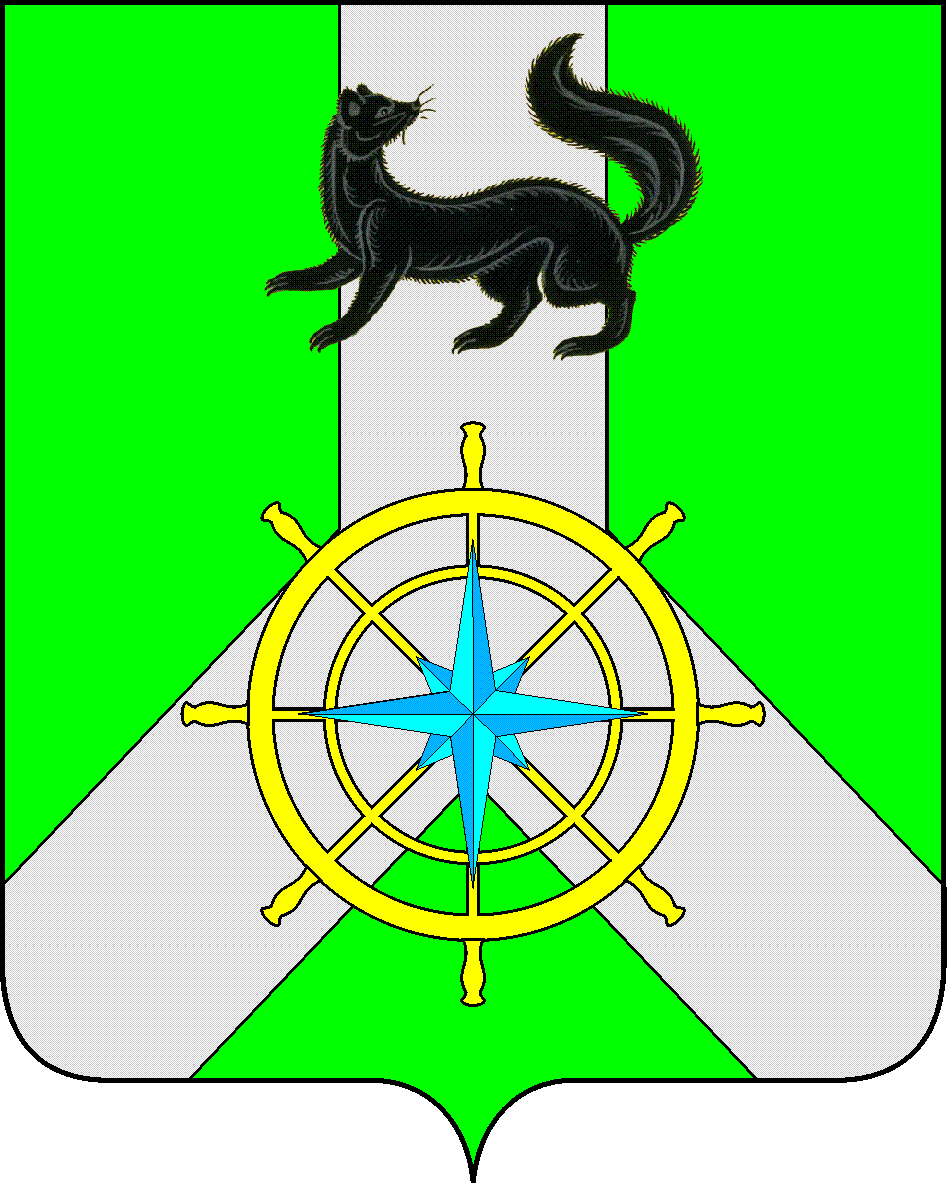 Р О С С И Й С К А Я  Ф Е Д Е Р А Ц И ЯИ Р К У Т С К А Я  О Б Л А С Т ЬК И Р Е Н С К И Й   М У Н И Ц И П А Л Ь Н Ы Й   Р А Й О НД У М А РЕШЕНИЕ №103/718 декабря 2020 г.									г. КиренскВ целях обеспечения условий для эффективного и беспрепятственного исполнения полномочий, руководствуясь Бюджетным Кодексом РФ, Федеральным законом от 06.10.2003 года № 131-ФЗ «Об общих принципах организации местного самоуправления в Российской Федерации» (с изменениями и дополнениями), Законом Иркутской области от 17 декабря 2008 года № 122-оз «О гарантиях осуществления полномочий депутата, члена выборного органа местного самоуправления, выборного должностного лица местного самоуправления в Иркутской области» (с изменениями и дополнениями), Постановлением Правительства Иркутской области от 27 ноября 2014 года № 599-пп "Об установлении нормативов формирования расходов на оплату труда депутатов, выборных должностных лиц местного самоуправления, осуществляющих свои полномочия на постоянной основе, муниципальных служащих и содержание органов местного самоуправления муниципальных образований Иркутской области", Решением Думы Киренского муниципального района от 16.12.2013 года № 508/5 «Об утверждении Положения о порядке формирования оплаты труда выборным должностным лицам, осуществляющим свои полномочия на постоянной основе, муниципального образования Киренский район» (с изменениями и дополнениями), статьями 25,54 Устава муниципального образования Киренский район,ДУМА РЕШИЛА:Внести следующие изменения в решение Думы Киренского муниципального района от 16 декабря 2013 года №508/5 «Об утверждении Положения о порядке формирования оплаты труда выборным должностным лицам, осуществляющим свои полномочия на постоянной основе, муниципального образования Киренский район».1.1. Пункт.5.2. изложить в новой редакции:«Ежемесячное денежное поощрение выплачивается Мэру Киренского муниципального района в размере 6,4 должностных окладов. Председателю Думы Киренского муниципального района в размере 6,2 должностных окладов».Решение подлежит официальному опубликованию в газете «Ленские зори» и размещению на официальном сайте администрации Киренского муниципального района www.kirenskrn.irkobl.ru в разделе «Дума Киренского района».Решение вступает в силу с 01 января 2021 года.Председатель ДумыКиренского муниципального района 					О.Н.АксаментоваМэрКиренского муниципального района					К.В. СвистелинО внесении изменений в Решение Думы Киренского муниципального района от 16 декабря 2013 года № 508/5 «Об утверждении Положения о порядке формирования оплаты труда выборным должностным лицам, осуществляющим свои полномочия на постоянной основе, муниципального образования Киренский район»